RETURNED CHECK NOTIFICATION(RD/HUD/LIHTC/CONV.)DATE:       TENANT:      APT. #:      DEAR:      ,This letter is to inform you that your check #       issued by you on        (date) in the amount of $_____________ for ___________________’s rent has been returned to my office marked non-sufficient funds.  As a result of this, there will be a return check charge of $       and a late fee of $       assessed to you.  The total amount you now owe is $       .We must have this check replaced with a money order or certified check within twenty four (24) hours, otherwise this matter will be turned over to the magistrate for prosecution under       State Law.In the future (check one):				  we will accept personal checks for rent				    (1st occurrence)				  we will not accept personal checks for rent				     (2nd occurrence)Sincerely,_________________________________ManagerThis is an attempt to collect a debt.			“This institution is an equal opportunity provider and employer”                     EQUAL HOUSING OPPORTUNITY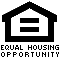 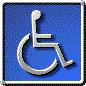 											   Revised                    07/2014